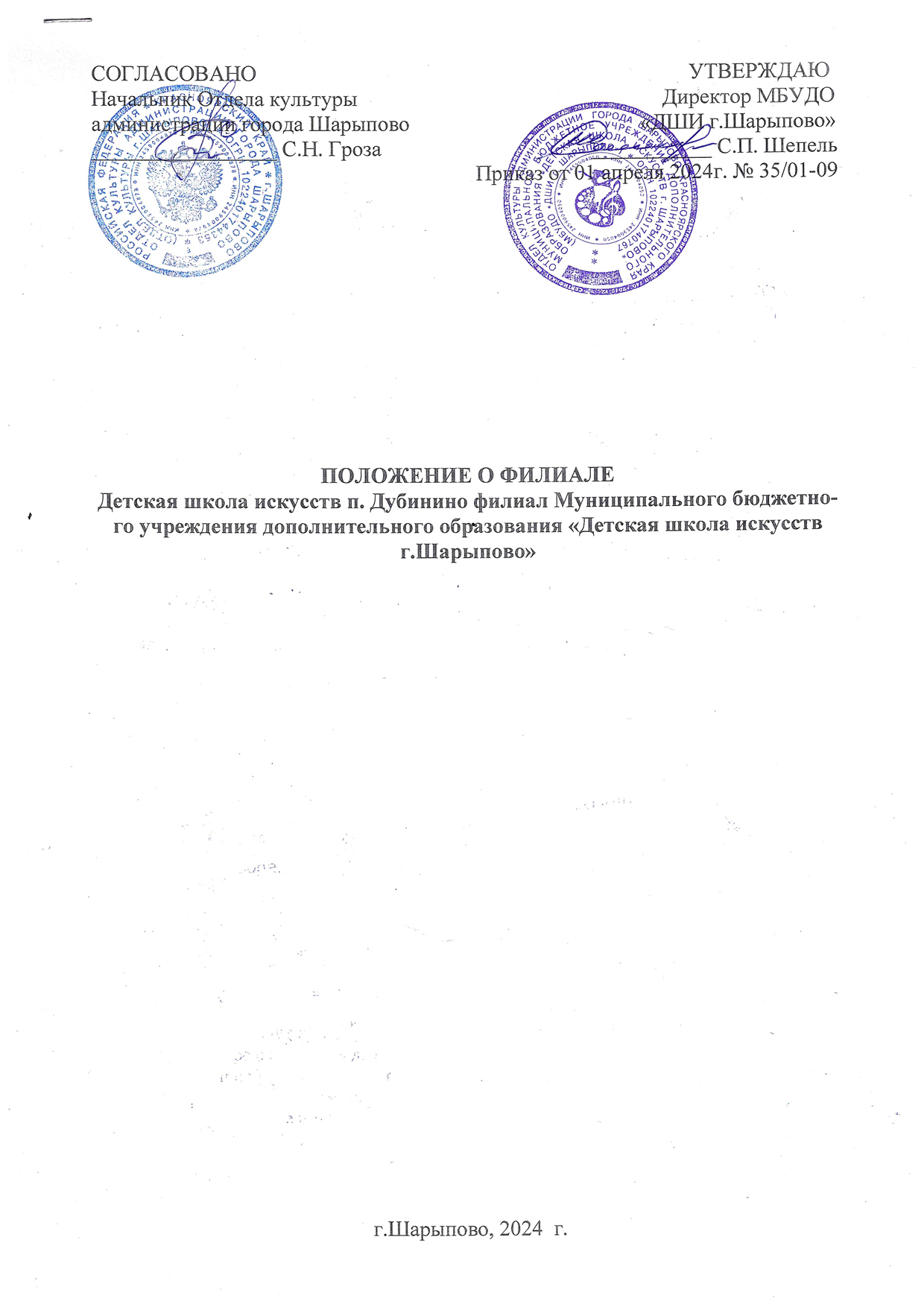 Общие положения 1.1. Полное наименование: Детская школа искусств п. Дубинино филиал Муниципального бюджетного учреждения дополнительного образования «Детская школа искусств г.Шарыпово» (далее по тексту – Филиал), сокращенно ДШИ п.Дубинино филиал МБУДО «ДШИ г.Шарыпово».1.2. Место нахождения Филиала - юридический и фактический адрес: 662305, Красноярский край, г.Шарыпово, п.Дубинино, ул. Шахтерская, д. 14.1.3. Филиал является структурным подразделением Муниципального бюджетного учреждения дополнительного образования «Детская школа искусств г.Шарыпово» (далее по тексту – Учреждение), расположенным вне места его нахождения и осуществляющее все его функции.1.4. Филиал создается Учредителем Учреждения.1.5. Деятельность Филиал осуществляется в соответствии с законодательством Российской Федерации, Красноярского края, нормативными актами органов местного самоуправления, лицензией на осуществление образовательной деятельности, Уставом Учреждения и настоящим Положением.1.6. Филиал не является юридическим лицом, собственной гражданской правосубъектностью и правоспособностью не обладает, наделяется имуществом Учреждения.1.7. Филиал создан на неопределенный срок и может быть ликвидирован в соответствии с действующим законодательством.1.8. Ответственность за деятельность Филиала несет Учреждение.Предмет, цель и виды деятельности2.1. Филиал создан в целях обеспечения доступности дополнительного образования в сфере искусств для граждан, проживающих в п.Дубинино Красноярского края и призван обеспечить благоприятные условия для обучения, воспитания и развития обучающихся в соответствии с их способностями, интересами и состоянием здоровья.2.2. Предметом деятельности Филиала является осуществление в установленном порядке, предусмотренных Уставом Учреждения, настоящим Положением, основных видов деятельности и иных видов деятельности, не являющихся основными.2.3. Целями деятельности Филиала являются: выявление одаренных детей в раннем возрасте, создание условий для их
художественного образования и эстетического воспитания, приобретения ими знаний, умений, навыков в области выбранного вида искусств, опыта творческой деятельности и осуществления их подготовки к получению профессионального образования в области искусств; формирование и развитие творческих способностей детей, удовлетворение их
индивидуальных потребностей в интеллектуальном, нравственном и физическом совершенствовании, формирование культуры здорового и безопасного образа жизни; обеспечение преемственности образовательных программ в области искусств
(дополнительных общеобразовательных программ, образовательных программ среднего профессионального и высшего образования в области искусств).2.4. Филиал осуществляет следующий основной вид деятельности:
образовательная деятельность по дополнительным общеобразовательным программам– дополнительным предпрофессиональным программам в области искусств.2.5. Филиал вправе осуществлять следующие виды деятельности, а также
выполнять следующие работы и оказывать услуги, в том числе приносящие доход, не являющиеся основным видом деятельности Филиала, лишь постольку, поскольку это служит достижению цели, ради которой оно создано:-  образовательная деятельность по дополнительным общеразвивающим программам в области искусств; методическая деятельность в установленной сфере ведения Филиала, в том
числе осуществление экспертных, консультационных услуг, услуг по проведению учебно-методических мероприятий; организация и проведение на собственных площадках мастер-классов, семинаров, конференций, форумов, методических дней, круглых столов, симпозиумов городского, краевого уровней;  творческая и просветительская деятельность: организация и проведение
творческих, просветительских, образовательных мероприятий, спектаклей, выставок, концертов, олимпиад, фестивалей, соревнований, смотров городского, зонального, краевого уровней;  редакционно-издательская деятельность: издание и распространение печатной продукции: учебно-методических пособий, учебных пособий, нотной литературы, газет, периодических изданий, справочно-информационных материалов, хрестоматий, книг, брошюр, сборников статей.
Исключительные права в отношении результатов интеллектуальной деятельности, созданных за счёт выделенных Филиалу бюджетных ассигнований, принадлежат Филиалу: осуществление сохранения и пополнения библиотечного фонда, архивных
документов и музейных предметов; профориентационная деятельность с обучающимися с целью выявления одаренных детей в раннем возрасте и обеспечения непрерывности и преемственности художественного образования;- разработка, организация и проведение работы кружков, клубов по различным
направлениям, мастерских, студий, творческих площадок, концертных бригад, летних лагерей; разработка и реализация культурно-просветительских, культурно-
образовательных, социальных, творческих проектов; создание творческих коллективов по актуальным направлениям творческой и
учебно-методической деятельности, соответствующим целям и предмету деятельности Филиала; создание и реализация фото-, кино-, видео-, аудиовизуальной и мультимедийной продукции, изготовление реквизита, предметов бутафории, декораций, одежды для сцены, театральных и концертных костюмов, постижёрских изделий для обеспечения образовательной деятельности; предоставление услуг с использованием копировально-множительной техники и автоматизированного оборудования Филиала; копирование, тиражирование и изготовление звукозаписей и видеозаписей в
образовательных целях в соответствии с действующим законодательством; сдача в аренду имущества Учреждения в установленном порядке; создание условий и организация питания, в том числе через торговые аппараты; оказание первичной медико-санитарной помощи в порядке, установленном
законодательством в сфере охраны здоровья и образования.2.6. Муниципальное задание для Филиала формирует и утверждает Учреждение в составе муниципального задания Учреждения в соответствии с основными видами деятельности Учреждения.2.7. Филиал вправе сверх установленного муниципального задания, выполнять работы, оказывать услуги, относящиеся к его основному виду деятельности, предусмотренному Уставом, для граждан и юридических лиц за плату и на одинаковых при оказании одних и тех же услуг условиях.2.8. Доход от оказания платных услуг используются Филиалом в соответствии
со следующими целями:а) развитие Филиала и повышение его конкурентоспособности;б) повышение уровня  оплаты труда работников Филиала.2.9. Цены на услуги и продукцию Филиала устанавливаются Учреждением
самостоятельно по согласованию с Учредителем.2.10. Филиал не вправе осуществлять виды деятельности, выполнять работы иуслуги, не указанные в Уставе.Компетенция, обязанности и права филиала3.1. К компетенции Филиала в установленной сфере образования относятся: - разработка дополнительных общеобразовательных программ в сфере искусств с учетом запросов детей, потребностей семьи для последующего утверждения директором Учреждения; - осуществление приема обучающихся, в соответствии с условиями, на основании законодательства Российской Федерации и локальных актов Учреждения;- запрос при приеме детей на хореографическое отделение медицинского заключения о состоянии здоровья ребенка; - составление расписания занятий для создания наиболее благоприятного режима труда и отдыха детей по представлению педагогических работников Филиала с учетом пожеланий родителей (законных представителей), возрастных особенностей детей и установленных санитарно-гигиенических норм по согласованию с заместителем директора по УОР Учреждения; - осуществление текущего контроля успеваемости и промежуточной аттестации обучающихся, выбор форм их проведения; - внесение предложений о поощрении обучающихся и педагогов в соответствии с установленными Учреждением видами и условиями поощрения за успехи в учебной, общественной, творческой, инновационной деятельности, если иное не установлено федеральным законом; - осуществление индивидуального учета результатов освоения обучающимися дополнительных общеобразовательных программ и поощрений обучающихся; - использование и совершенствование методов обучения и воспитания, образовательных технологий; - участие в проведении в установленном порядке самообследования Учреждения, обеспечение функционирования внутренней системы оценки качества образования; - организация охраны здоровья обучающихся; - организация работы с детьми в течение всего календарного года, включая каникулярное время, проведение массовых мероприятий, создание необходимых условий для совместного труда, отдыха детей, родителей (законных представителей); - участие в методической работе, направленной на совершенствование образовательного процесса, общеобразовательных программ, форм и методов деятельности, а также мастерства педагогических работников; - оказание помощи родителям (законным представителям) несовершеннолетних обучающихся в воспитании детей, охране и укреплении их физического и психического здоровья, развитии индивидуальных способностей; - создание необходимых условий для охраны и укрепления здоровья обучающихся и работников Филиала; - привлечение внебюджетных средств и оформление их в установленном порядке; - предоставление обязательной для размещения информации о деятельности Филиала, предусмотренной Федеральным законом от 29.12.2012 N 273-ФЗ «Об образовании в Российской Федерации», иными законодательными и нормативными правовыми актами, локальными нормативными актами Учреждения для размещения на официальном сайте Учреждения в информационно-телекоммуникационной сети «Интернет»; - оказание педагогической помощи несовершеннолетним обучающимся с ограниченными возможностями здоровья и (или) имеющим проблемы в обучении;  - осуществление мер по реализации программ и методик, направленных на формирование законопослушного поведения несовершеннолетних обучающихся. 3.2. Филиал обязан осуществлять свою деятельность в соответствии с законодательством об образовании, в том числе: - обеспечивать реализацию в полном объеме дополнительных общеобразовательных программ, соответствие качества подготовки обучающихся установленным требованиям, соответствие применяемых форм, средств, методов обучения и воспитания возрастным, психофизическим (индивидуальным) особенностям, склонностям, способностям, интересам и потребностям обучающихся; - создавать безопасные условия обучения, воспитания обучающихся в соответствии с установленными нормами, обеспечивающими жизнь и здоровье обучающихся, работников Филиала; - соблюдать права и свободы обучающихся, их родителей (законных представителей), работников Филиала; - создавать условия для ознакомления всех заинтересованных лиц, работников, обучающихся, родителей (законных представителей) несовершеннолетних обучающихся с Уставом Учреждения, настоящим Положением о Филиале, с образовательными программами, учебно-программной документацией и другими локальными нормативными актами, регламентирующими организацию и осуществление образовательной деятельности, их правами и обязанностями; - организовывать и проводить массовые мероприятия при реализации дополнительных общеобразовательных программ, создавать необходимые условия для совместного труда и (или) отдыха обучающихся, их родителей (законных представителей); - вести в соответствии с законодательством Российской Федерации методическую и творческую деятельность; - представлять в Учреждение необходимую отчетность и информацию по всем направлениям деятельности в установленные сроки, определяемые директором Учреждения;- формировать тарификацию педагогических работников Филиала и предоставлять его на утверждение директору Учреждения. 3.3. Филиал вправе: - организовывать, по согласованию с Учреждением, массовые мероприятия, проводить различные конкурсы, выставки, фестивали, конференции и т.д.; - вести в соответствии с законодательством Российской Федерации научную, инновационную и творческую деятельность; - вести консультационную, просветительскую деятельность, деятельность в сфере охраны здоровья граждан и иную не противоречащую целям создания Филиала, в том числе осуществлять организацию отдыха и оздоровления обучающихся в каникулярное время (с дневным пребыванием); - осуществлять по согласованию с Учреждением обмен опытом, делегациями обучающихся и работников; - осуществлять приносящую доход деятельность лишь постольку, поскольку это служит достижению целей, ради которых Учреждение создано, если это соответствует таким целям, при условии, что такая деятельность указана в Уставе УчрежденияУправление филиалом4.1. В компетенцию Учреждения в части деятельности Филиала входит решение следующих вопросов:- определение основных направлений деятельности Филиала;- изменение редакции настоящего Положения и внесение в него дополнений и изменений;- утверждение объема и структуры приема обучающихся в 1 класс;- прием и увольнение работников;- издание приказов для всех работников и обучающихся Филиала;- контроль за соответствием деятельности Филиала предмету, целям и видам деятельности, предусмотренных Уставом Учреждения;- формирование плана муниципального задания4.2. Управление Филиалом строится на принципах единоначалия и самоуправления. Формами управления Филиала являются:- Собрание трудового коллектива Учреждения и Педагогический совет Учреждения.4.3. Общее руководство Филиалом осуществляет директор Учреждения, который утверждает структуру, штаты и смету расходов Филиала, обеспечивает условия функционирования Филиала в соответствии с требованиями законодательства Российской Федерации.4.4. Текущее руководство деятельностью Филиала осуществляет заместитель директора – заведующий Филиалом, который назначается директором Учреждения по согласованию с Учредителем, подотчетен и подконтролен в своей деятельности директору Учреждения, руководствуется должностной инструкцией, Уставом Учреждения и настоящим Положением.4.5. Директор Учреждения является единоличным исполнительным органом для Филиала.4.6. Все работники Филиала входят в состав коллегиальных органов управления Учреждения согласно Уставу Учреждения.4.7. В отношении Филиала действуют локальные нормативные акты Учреждения. Локальные нормативные акты утверждаются директором Учреждения.4.8. Филиал не имеет печати для документов. Личные дела работников Филиала хранятся в Учреждении, личные дела обучающихся хранятся в Филиале.4.9. Книга выдачи свидетельств об окончании обучения в Учреждении, в т.ч. в Филиале, ведется и хранится в Учреждении.4.10. Филиал обязан ознакомить родителей (законных представителей) обучающихся Филиала, поступающих для обучения в Филиал, с настоящим Положением, лицензией на право ведения образовательной деятельности, Уставом Учреждения, другими локальными нормативными актами, регламентирующими организацию образовательного процесса в Учреждении.4.11. Для рассмотрения вопросов организации образовательного процесса и обеспечения повышения квалификации педагогических работников в Учреждении действует единый Педагогический совет, компетентность которого определена Уставом Учреждения. Решения педагогического Совета оформляются приказом директора Учреждения и являются обязательными для исполнения всеми работниками Филиала.4.12. Компетентность общего Собрания трудового коллектива определяется Уставом Учреждения.Образовательная деятельность5.1. Филиал осуществляет образовательный процесс в соответствии с Уставом Учреждения и лицензией на осуществление образовательной деятельности по утвержденным Учреждением образовательным программам. 5.2. Филиал реализует дополнительные общеобразовательные программы, которые подразделяются на общеразвивающие и предпрофессиональные в области искусств. Дополнительные общеразвивающие программы реализуются как для детей, так и для взрослых. Дополнительные предпрофессиональные программы - для детей. 5.3. Прием детей в Филиал на обучение по дополнительным предпрофессиональным программам в области искусств, разработанным на основании государственных требований, проводится на основании результатов индивидуального отбора, проводимого с целью выявления творческих способностей детей, а также, в зависимости от вида искусств, физических данных, позволяющих осваивать предпрофессиональную программу.5.4. Прием детей в Филиал на общеразвивающие программы осуществляется Ф без предварительного отбора по итогам собеседования.5.5. Зачисление обучающихся в Филиал производится приказом директора Учреждения на основании решения приемных комиссий по результатам индивидуального отбора на предпрофессиональные программы и по итогам собеседования - на общеразвивающие программы в области искусств.5.6. Организация образовательного процесса в Филиале в части установления сроков освоения образовательных программ, продолжительности каникул, осуществления текущего контроля знаний обучающихся, порядка проведения промежуточной и итоговой аттестаций  обучающихся, численного состава учебных групп, нормы часов аудиторной нагрузки и максимальной учебной нагрузки обучающихся осуществляется на основании дополнительных предпрофессиональных программ в области искусств, разрабатываемых Учреждением в соответствии с федеральными государственными требованиями. 5.7. Прием, перевод и отчисление обучающихся регламентируется Уставом и локальными нормативными актами Учреждения.5.8. Филиал самостоятельно формирует контингент обучающихся в пределах муниципального задания Учреждения.5.9. Организация образовательного процесса в Филиале регламентируется учебным планом, календарным учебным графиком и расписанием учебных занятий. 5.10. Учебные планы разрабатываются с учётом календарных учебных графиков образовательного процесса по каждой из реализуемых образовательных программ по дополнительным предпрофессиональным программам в области искусств и сроков обучения по этим программам, в соответствии с федеральными государственными требованиями. 5.11. Календарный учебный график образовательного процесса разрабатывается по каждой из реализуемых образовательных программ в области искусств в соответствии со сроками обучения по ним. 5.12. Организация учебного процесса в Филиале осуществляется в соответствии с расписанием занятий по каждой из реализуемых образовательных программ, которое разрабатывается Филиалом и утверждается Учреждением на основании учебных планов. 5.13. Филиал самостоятельно составляет расписание занятий по направлениям образовательной деятельности по представлению педагогических работников с учётом пожеланий родителей (законных представителей), возрастных особенностей обучающихся и установленных санитарно-гигиенических норм. 5.11. Филиал обеспечивает право обучающихся на обучение по индивидуальному учебному плану, в том числе ускоренное обучение, в пределах осваиваемой программы в порядке, установленном локальными актами Учреждения.5.11. Филиал может осуществлять обучение детей по дополнительным предпрофессиональным программам по сокращённой программе и индивидуальным учебным планам по согласованию с родителями (законными представителями) обучающегося и по решению Педагогического совета Учреждения. 5.12. Решение об освоении обучающимся сокращённой образовательной программы принимается Педагогическим советом Учреждения при наличии соответствующего заявления от родителей (законных представителей) обучающегося при условии освоения обучающимся объёма знаний, приобретения умений и навыков, предусмотренных федеральными государственными требованиями. 5.13. Филиал может использовать творческие работы, выполненные обучающимися в процессе освоения образовательных программ в области искусств, в научных, учебных и культурных целях, не связанных с извлечением прибыли, с указанием имени автора (авторов). Иные условия и порядок использования результатов творческой деятельности обучающихся, в том числе с возможностью извлечения дохода Филиалом, могут быть предусмотрены договором между Учреждением и родителями (законными представителями) обучающихся. 5.14. Обучение в Филиале ведётся на русском языке. 5.15. Учебный год в Филиале начинается 1 сентября и заканчивается в сроки, установленные календарными учебными графиками образовательного процесса и учебными планами. Перенос срока начала учебного года более чем на десять календарных дней осуществляется в исключительных случаях по решению органа, выполняющего функции и полномочия Учредителя. 5.16. При реализации образовательных программ продолжительность учебных занятий, равная одному академическому часу, составляет не более 45 минут, с учетом соответствующих санитарно-эпидемиологических правил и нормативов.5.17. Объем максимальной аудиторной нагрузки по всем предметам учебного плана предпрофессиональной программы не должен превышать 14 часов в неделю (без учета консультационных и иных видов занятий), по общеразвивающей программе- 10 часов в неделю.5.18. Продолжительность учебного года для обучающихся и педагогических работников Филиала регламентируется Уставом Учреждения, календарным учебным графиком.  5.19. В Филиале предусматриваются аудиторные и внеаудиторные (самостоятельные) занятия, которые проводятся по группам или индивидуально. Виды занятий и численность групп закреплены Уставом Учреждения, локальными нормативными актами.5.20. Формы, порядок и периодичность проведения текущего контроля знаний и промежуточной аттестации обучающихся, а также система оценок определяются и закрепляются локальным актом, который принимается Педагогическим советом Учреждения и утверждается директором Учреждения. 5..21. Освоение образовательных программ завершается итоговой аттестацией обучающихся, формы и порядок проведения которой устанавливаются Положением о порядке и формах проведения итоговой аттестации, разрабатываемым и утверждаемым Учреждением в соответствии с порядком, установленным Министерством культуры РФ по согласованию с Министерством образования и науки РФ. 5.22. Лицам, прошедшим итоговую аттестацию, завершающую освоение дополнительных предпрофессиональных программ в области искусств, выдаётся заверенное печатью Учреждения свидетельство об освоении этих программ по форме, установленной Министерством культуры РФ. 5.23. Лицам, освоившим в полном объёме дополнительные общеразвивающие программы, выдаётся свидетельство об освоении этих программ, разработанное и утверждённое Учреждением. 5.24. Обучающимся, не завершившим образование в Филиале, выдаётся справка, образец которой установлен и утверждён Учреждением. 5.25. В документах об окончании образовательной организации наименование Филиала не указывается. 5.26. Платные образовательные услуги, предусмотренные настоящим Положением предоставляются Филиалом на основании договора с родителями (законными представителями) о предоставлении платных образовательных услуг, заключаемого в соответствии с «Положением об оказании платных дополнительных образовательных услуг в МБУ ДО «ДШИ г.Шарыпово», а также с учётом требований Федерального закона «О защите прав потребителей». 5.27. В целях реализации учебных программ Филиал может иметь в своей структуре отделения. Отделение возглавляет руководитель отделения, назначаемый директором Учреждения. Порядок создания и деятельность отделений регулируется локальным нормативным актом Учреждения.5.28. Дисциплина в Филиале поддерживается на основе уважения человеческого достоинства. Применение методов физического и психологического насилия по отношению к обучающимся не допускается.5.29. Права, обязанности и ответственность родителей (законных представителей) несовершеннолетних обучающихся в Филиале регламентируется Уставом Учреждения.5.30. В Филиале не допускается создание и деятельность организационных структур, политических партий, общественно-политических и религиозных движений и организаций (объединений).5.31. Для обучающихся с ограниченными возможностями здоровья Учреждение организует образовательный процесс по дополнительным общеобразовательным программам с учетом особенностей психофизического развития указанной категории обучающихся.5.32. Порядок приёма и обучения детей с ограниченными возможностями здоровья определяется локальными нормативными актами Учреждения в соответствии с требованиями законодательства Российской Федерации.5.33. Режим работы Филиала определяется локальным нормативным актом Учреждения.Имущество и финансово-хозяйственная деятельность филиала6.1. Филиал в целях обеспечения его деятельности наделяется имуществом Учреждения, закрепленным за Учреждением на праве оперативного управления.   Имущество Филиала учитывается на отдельном балансе, который является неотъемлемой частью баланса Учреждения. 6.2. Филиал использует данное имущество в соответствии с целями создания Филиала.6.3. Филиал несет ответственность перед Учреждением за сохранность и эффективное использование переданного имущества. Контроль деятельности Филиала по использованию имущества осуществляется уполномоченным Учреждения.6.4. Финансовая деятельность Филиала осуществляется в составе муниципального задания Учреждения за счет средств, выделенных из бюджета муниципального образования.               6.5. Филиал по согласованию с Учреждением вправе привлекать в порядке, установленном законодательством Российской Федерации, дополнительные финансовые средства за счет добровольных (благотворительных) пожертвований и целевых взносов физических и юридических лиц,  выполнения работ, оказания услуг, реализации продукции при осуществлении приносящей доход деятельности, предоставления платных образовательных услуг.6.6.   Филиал осуществляет приносящую доходы деятельность лишь постольку, поскольку это служит достижению целей, ради которых он создан, и соответствующую этим целям, при условии, что такая деятельность указана в Уставе Учреждения и в настоящем Положении, не противоречит действующему законодательству. Доходы, полученные от такой деятельности, и приобретенное за счет этих доходов имущество поступают на баланс и в самостоятельное распоряжение Учреждения, распределяются для укрепления материально-технической базы Учреждения и Филиала, для обеспечения учебного процесса Учреждения и Филиала,6.7. По обязательствам Филиала ответственность несет Учреждение в установленном законодательством порядке.Отчетность филиала7.1. Филиал предоставляет в Учреждение статистическую отчетность и отчетность в соответствии с действующим законодательством, требованиями вышестоящих органов.7.2. Учреждение вправе устанавливать дополнительные требования по срокам предоставления отчетности, не противоречащие законодательству, исходя из особенностей взаимоотношений Учреждения и Филиала.7.3. Учреждение отчитывается за Филиал перед органами государственной статистики, вышестоящими органами и Учредителем.Локальные нормативные актыНастоящее Положение дополняется и детализируется Уставом Учреждения, а также локальными нормативными актами Учреждения.Локальные нормативные акты утверждаются директором Учреждения.8.3. Локальные нормативные акты, содержащие нормы, регулирующие образовательные отношения в Учреждении, рассматриваются, принимаются коллегиальными органами Учреждения. 8.4. Локальные нормативные акты, содержащие нормы, регулирующие образовательные отношения едины для Учреждения и Филиала.  8.5. Локальные нормативные акты учреждения утверждаются приказом директора учреждения. 8.6. При принятии локальных нормативных актов учреждения, затрагивающих права обучающихся, родителей (законных представителей) и работников филиала, учитывается мнение обучающихся и родителей (законных представителей) Филиала, входящих в состав коллегиальных органов учреждения. 8.7. Нормы локальных нормативных актов, ухудшающие положение обучающихся или работников учреждения по сравнению с установленными законодательством об образовании, трудовым законодательством, либо принятые с нарушением установленного порядка, не принимаются и подлежат отмене учреждением. 8..8 Положение о Филиале Учреждения утверждается приказом директора Учреждения.Трудовые отношения9.1. Работодателем для работников Филиала является Учреждение в лице директора Учреждения, действующее на основании Устава Учреждения.9.2. Трудовые отношения работников Филиала осуществляются на основе трудового законодательства.9.3. Оплата труда работников Филиала осуществляется на основе Положения об оплате труда работников МБУ ДО «ДШИ г.Шарыпово».9.4. Работники Филиала в соответствии с действующим трудовым законодательством, требованиями по охране труда обязаны:- добросовестно исполнять свои трудовые обязанности, возложенные на них трудовым договором, соблюдать трудовую дисциплину, своевременно и точно исполнять распоряжения администрации, бережно относиться к имуществу Филиала - соблюдать требования охраны труда9.5. Работники Филиала несут дисциплинарную и иную ответственность, предусмотренную действующим законодательством. Заключительные положения10.1. Реорганизация и ликвидация Филиала осуществляется в соответствии с действующим законодательством Российской Федерации в порядке, установленном Учредителем. 10.2. Дополнения и изменения настоящего Положения принимаются общим Собранием Учреждения и утверждаются директором Учреждения.10.3. Ответственность за своевременность внесения в настоящее Положение изменений и дополнений, возникших в связи с изменением действующего законодательства, возлагается на директора Учреждения.